Appendix 2Oxfordshire Partnership Protocol Overview and Safeguarding Board involvementThe diagram below shows where the safeguarding boards fit within the JSNA and key partnerships.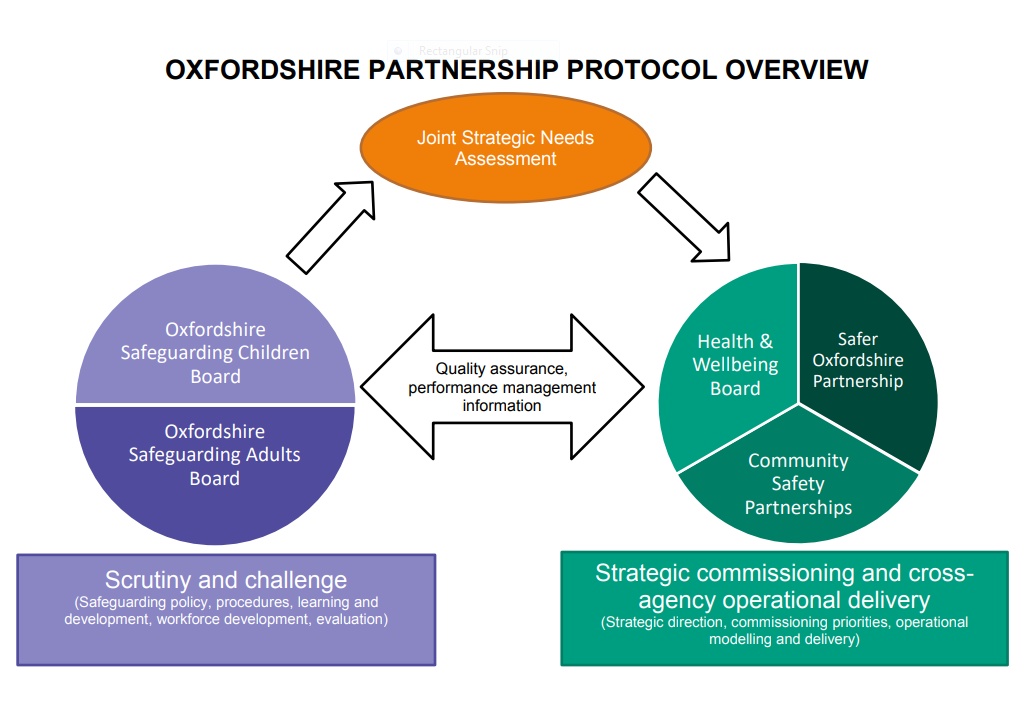 Oxfordshire Multi-Agency Child Safeguarding ArrangementDraft Structure chart – highlighted areas show Oxford City representationExecutive GroupCEO Oxfordshire County CouncilAssistant Chief Constable Thames Valley PoliceAccountable Office Clinical Commissioning GroupOSCB Independent Chair, Barnardo’s, Relevant PartnersOSCB Business GroupStrategic Leads and Chairs of Sub-Group, Independent ChairSub GroupsNeglect Task & Finish GroupPerformance, Audit & Quality Control	Procedures   Case Review & Governance    TrainingChild Exploitation         Health Advisory Group	   Child Death Overview PanelSafeguarding in Education                Disabled Children	    Housing Oxfordshire Adult Safeguarding Board The three key members on the Oxfordshire Safeguarding Adults Board are:• The Director of Adult Social Care, Oxfordshire County Council• The Director of Quality, Oxfordshire Clinical Commissioning Group• The Detective Chief Inspector, Protecting Vulnerable People, Thames Valley PoliceThere are senior representatives on the board from the following organisations: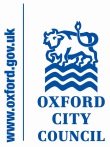 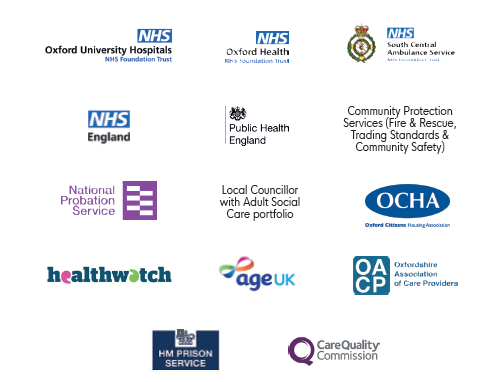 Oxfordshire Adult Safeguard Board structure and sub-group participationExecutive GroupSub GroupsPerformance, information and quality assurance 		Engagement GroupAdult Safeguarding Review Group	 Policy and Procedures Group	 HoardingVulnerable Adult Mortality Group 	Training Sub Group	 